Laboratoire – RestoMTLEn utilisant la propriété « grid », saurez-vous intégrer cette page?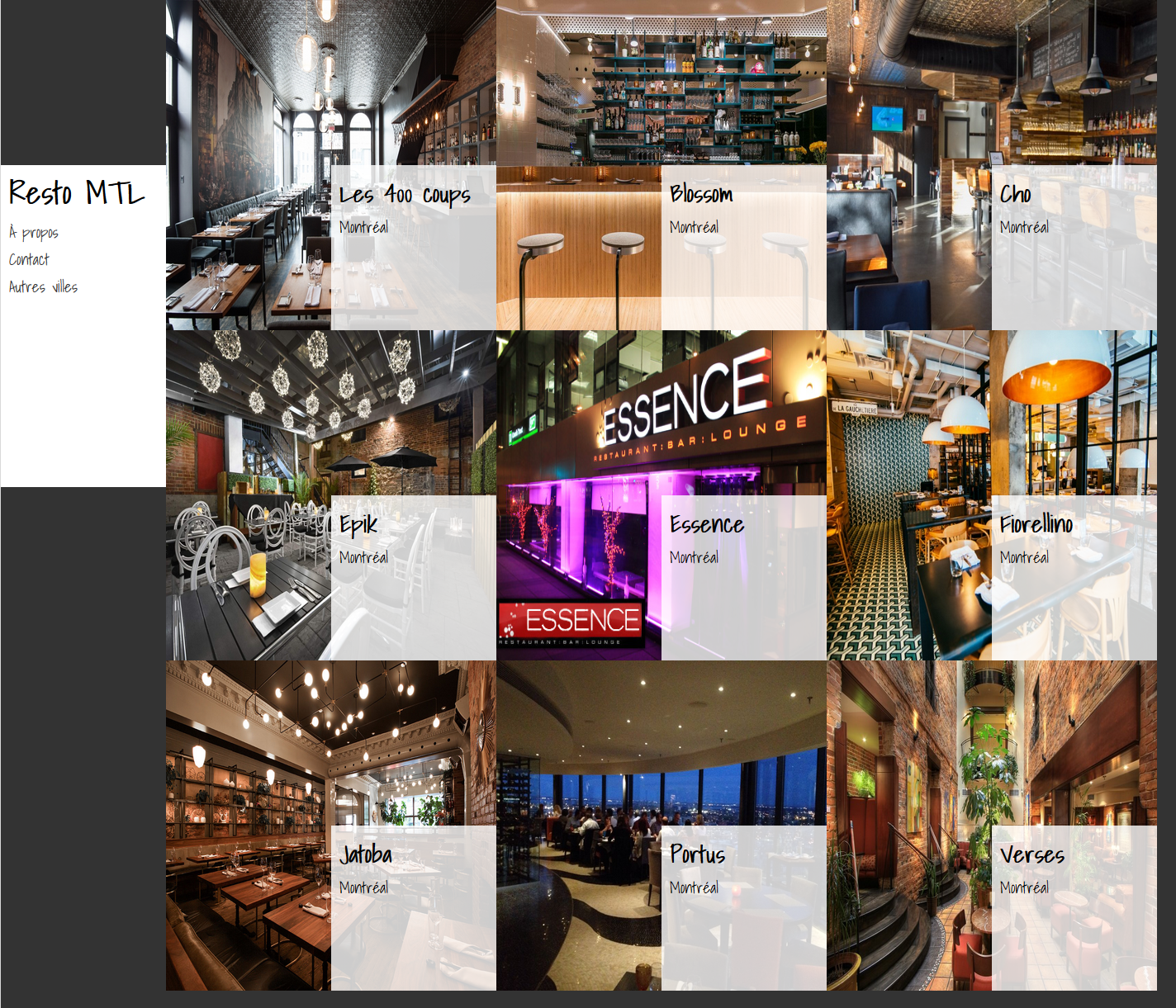 